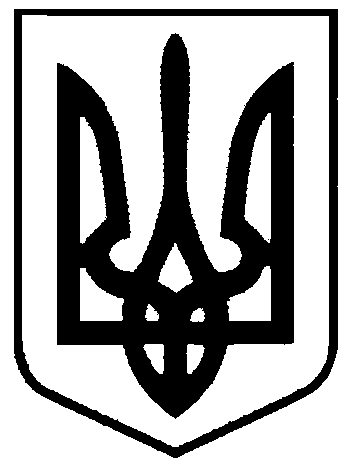 СВАТІВСЬКА МІСЬКА РАДАВИКОНАВЧИЙ КОМІТЕТРОЗПОРЯДЖЕННЯвід  «23» червня 2015 р.        	        м. Сватове                                                    № 115   Про ініціювання добровільного об`єднання  територіальних громадсіл, селищ, міст  Відповідно до частин 1. 2 статті 5 Закону України «Про добровільне об’єднання  територіальних громад», статей 42, 59 Закону України «Про місцеве самоврядування в Україні»:Ініціюю добровільне обєднання територіальних громад сіл Ковалівка,  Кармазинівка, Нежурине, Попівка Ковалівської сільської ради, сіл Коломийчиха, Жовтневе Коломийчийської сільської  рад, села Свистунівка Свіистунівської сільської ради, сіл Маньківка,  Новопреображенне,  Павлівка Маньківської сільської ради, сіл Стельмахівка, Розівка, Артемівка Стельмахівської сільської ради,  сіл Куземівка,  Володимирівка, Калинівка, Кривошиївка, Підкуйчанськ, селище Новоселівське  Куземівської сільської ради з територіальними громадами Сватівської міської ради  м. Сватове, с. Сосновий, с. дачне, с. Зміївка з центром у місті Сватове.Провести громадське обговорення щодо можливого добровільного обєднання територіальних громад протягом 7 днів з дня прийняття цього розпорядження (відповідальний виконавець заступник міського голови з питань діяльності виконавчих органів ради Жаданова Л.В.).Включити до порядку денного 30 сесії 6 скликання Сватівської міської ради  питання про добровільне обєднання  територіальних громад сіл Ковалівка,  Кармазинівка, Нежурине, Попівка Ковалівської сільської ради, сіл Коломийчиха, Жовтневе Коломийчийської сільської  рад, села Свистунівка Свіистунівської сільської ради, сіл Маньківка,  Новопреображенне,  Павлівка Маньківської сільської ради, сіл Стельмахівка, Розівка, Артемівка Стельмахівської сільської ради,  сіл Куземівка,  Володимирівка, Калинівка, Кривошиївка, Підкуйчанськ, селище Новоселівське  Куземівської сільської ради з територіальними громадами Сватівської міської ради  м. Сватове, с. Сосновий, с. дачне, с. Зміївка з центром у місті Сватове.Контроль за виконанням даного розпорядження залишаю за собою.Сватівський міський голова			      		 Є.В.Рибалко